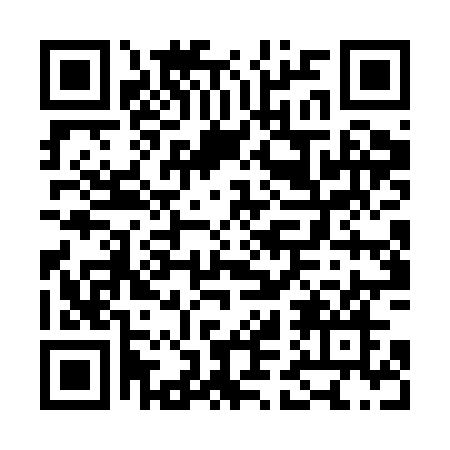 Prayer times for Brezany, Czech RepublicWed 1 May 2024 - Fri 31 May 2024High Latitude Method: Angle Based RulePrayer Calculation Method: Muslim World LeagueAsar Calculation Method: HanafiPrayer times provided by https://www.salahtimes.comDateDayFajrSunriseDhuhrAsrMaghribIsha1Wed3:195:411:036:098:2610:382Thu3:165:391:036:108:2810:413Fri3:125:371:036:118:3010:444Sat3:095:361:036:128:3110:475Sun3:065:341:036:138:3310:506Mon3:025:321:036:148:3410:537Tue2:595:301:036:158:3610:568Wed2:565:291:036:168:3710:599Thu2:525:271:036:178:3911:0210Fri2:495:261:036:178:4011:0511Sat2:475:241:036:188:4211:0812Sun2:475:231:036:198:4311:1013Mon2:465:211:036:208:4511:1114Tue2:465:201:036:218:4611:1215Wed2:455:181:036:228:4711:1216Thu2:455:171:036:238:4911:1317Fri2:445:161:036:238:5011:1318Sat2:435:141:036:248:5211:1419Sun2:435:131:036:258:5311:1520Mon2:435:121:036:268:5411:1521Tue2:425:111:036:278:5611:1622Wed2:425:091:036:278:5711:1623Thu2:415:081:036:288:5811:1724Fri2:415:071:036:298:5911:1825Sat2:415:061:036:309:0111:1826Sun2:405:051:036:309:0211:1927Mon2:405:041:036:319:0311:1928Tue2:405:031:046:329:0411:2029Wed2:395:021:046:329:0511:2130Thu2:395:021:046:339:0611:2131Fri2:395:011:046:349:0811:22